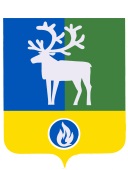  БЕЛОЯРСКИЙ РАЙОНХАНТЫ-МАНСИЙСКИЙ АВТОНОМНЫЙ ОКРУГ - ЮГРААДМИНИСТРАЦИЯ БЕЛОЯРСКОГО РАЙОНАПОСТАНОВЛЕНИЕ                     ПРОЕКТот                                2017 года      	                        				                 № О внесении изменений в приложение к постановлению администрации Белоярского района от 26 декабря 2016 года № 1341П о с т а н о в л я ю:1. Внести в приложение «Стандарты осуществления внутреннего муниципального финансового контроля за соблюдением законодательства Российской Федерации и иных нормативных правовых актов о контрактной системе в сфере закупок товаров, работ, услуг для обеспечения муниципальных нужд в Белоярском районе, городском и сельских поселениях в границах Белоярского района» (далее – Стандарты) к постановлению администрации Белоярского района от 26 декабря 2016 года № 1341 «Об утверждении стандартов осуществления внутреннего муниципального финансового контроля за соблюдением законодательства Российской Федерации и иных нормативных правовых актов о контрактной системе в сфере закупок товаров, работ, услуг для обеспечения муниципальных нужд в Белоярском районе, городском и сельских поселениях в границах Белоярского района» следующие изменения:1) пункт 2.3. раздела 2 «Правила и процедуры планирования контрольных мероприятий, порядок оформления плана контрольной деятельности» изложить в следующей редакции:  «2.3. Изменения в План вносятся должностными лицами, отдела внутреннего муниципального финансового контроля на основании распоряжения Комитета по финансам и налоговой политике администрации Белоярского района не чаще пяти раз в год»;2) в разделе 3 «Этапы, правила и процедуры организации и проведения контрольных мероприятий, порядок оформления их результатов»:а) пункт 3.2. изложить в следующей редакции:«3.2. На основании приказа о проведении контрольного мероприятия должностным лицом, отдела внутреннего муниципального финансового контроля оформляется программа контрольного мероприятия по форме согласно приложению 3 к Стандартам осуществления контроля и подписывается начальником отдела внутреннего муниципального финансового контроля Комитета по финансам и налоговой политике администрации Белоярского района (далее – начальник отдела).На подготовительном этапе контрольного мероприятия осуществляется предварительное изучение его предмета и объектов, по итогам которого определяются цели, задачи, методы проведения контрольного мероприятия, разрабатывается программа контрольного мероприятия и уведомление о проведении контрольного мероприятия.Программа контрольного мероприятия должна содержать перечень вопросов, охватывающих содержание контрольного мероприятия. Перечень вопросов, охватывающих содержание контрольного мероприятия, при необходимости может быть изменен до начала или в ходе проведения контрольного мероприятия.Должностное лицо, отдела внутреннего муниципального финансового контроля при необходимости вносит начальнику отдела предложения о внесении изменений в программу контрольного мероприятия.»;б) абзац первый пункта 3.4. изложить в следующей редакции:«3.4. В ходе проведения основного этапа контрольного мероприятия должностным лицом, отдела внутреннего муниципального финансового контроля, проводятся следующие контрольные действия:»;в) пункт 3.8. исключить;г) пункт 3.13. изложить в следующей редакции:«3.13. В случае поступления в отдел внутреннего муниципального финансового контроля от представителя объекта контроля замечаний (возражений, пояснений) к акту (заключению) контрольного мероприятия, должностное лицо, отдела внутреннего муниципального финансового контроля рассматривает поступившие замечания (возражения, пояснения), оформляет заключение на замечания (возражения, пояснения) по форме согласно приложению 8 к Стандартам осуществления контроля с указанием принятого решения по итогам рассмотрения замечаний (возражений, пояснений).»;3) абзац седьмой пункта 4.3 раздела 4 «Правила и процедуры контроля реализации результатов проведенных контрольных мероприятий, порядок оформления итогов такого контроля» изложить в следующей редакции: «Должностное лицо, отдела внутреннего муниципального финансового контроля осуществляет контроль и мониторинг актов (заключений), представлений, предписаний, выявленных нарушений и рекомендаций по их устранению по форме согласно приложению 15.»;4) приложение 8 к Стандартам изложить в редакции согласно приложению 1 к настоящему постановлению;5) дополнить Стандарты приложением 15 согласно приложению 2 к настоящему постановлению. 2. Опубликовать настоящее постановление в газете «Белоярские вести. Официальный выпуск».3. Настоящее постановление вступает в силу после его официального опубликования.4. Контроль за выполнением постановления возложить на заместителя главы Белоярского района, председателя Комитета по финансам и налоговой политике администрации Белоярского района Гисс И.Ю.Глава Белоярского района                                                                                     С.П.Маненков